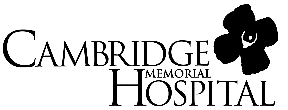 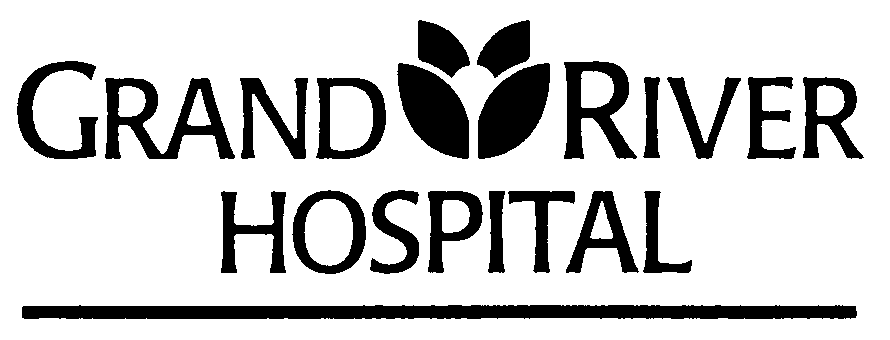 TRI-HOSPITAL RESEARCH ETHICS BOARD (THREB)ANNUAL RENEWAL PROGRESS REPORT FORMFOR ONGOING RESEARCH STUDIESThis form is available in MS WORD and can be downloaded at: www.grandriverhospital.on.caAll submissions must be typed. (Handwritten submissions will not be accepted.)Use this form if data are being collected or participants are still being followed and renewal of approval is being requested.  If all data collection and participant follow-up has ended or study is cancelled, submit a Study Completion Report even if data analysis continues.THREB Study #:Full Research Study Title: Name of Local Responsible Investigator and Contact Information:Initial Approval Date:Date Approval Renewal Required (Anniversary Date):Site(s) involved:[   ]	GRH – KWHC	[   ]	GRH – Freeport [   ]	GRH – GRRCC [   ]	SMGH					[   ]	CMH			[   ]	Other			______________________________Please answer all questions.  Local Study Status:  								Check  [  ] (one only) 														  	Actively enrolling participants								[   ]	Enrolment completed, but participants being followed					[   ]	Chart review only 									[   ]	Other (Attach explanation								[   ]	Enrollment:							How many participants have been enrolled to date?				_____How many participants have left study for reasons other than completing it:	_____	 (i.e., died, withdrew due to AE or for personal reasons, etc. Give explanation.)NOTE: For chart research, state # of charts under “enrolled” field.Please provide a brief summary of the study results to date, including any difficulties encountered conducting the study, i.e. funding, study design, recruitment, data management, interactions with the sponsor(s).							[    ]AttachedHas an interim data analysis been done?				[    ] Yes	[    ] NoIf yes, attach a summary.						[    ] AttachedHave any articles been published or presentations given 		using the results of the study?						[    ] Yes	[    ] NoIf yes, please submit a copy of the abstract(s) or a list of references.	[    ] AttachedHave there been any changes to the study protocol orconsent form since the last approval?					[    ] Yes	[    ] No If yes, have these changes been approved by THREB?			[    ] Yes	[    ] No	If no, attach completed Amendment Form.			[    ] AttachedWhat is the version date of the consent form currently being used?	__________________    [    ] N/A		Have there been any local serious adverse events?			[    ] Yes	[    ] No If yes, has the THREB been notified?					[    ] Yes	[    ] No 	If no, submit Local SAE Report now.				[    ] AttachedFor clinical trials, the most recent DSMB or Sponsor-generated	report is required.  Is it attached?  					[    ] Yes	[    ] No   [    ] N/AHas there been any new literature which would change your assessment of risk/benefit for participants?				[    ] Yes	[    ] No If yes, and your assessment of risk has increased, haveyour participants been informed?					[    ] Yes	[    ] No 	If no, indicate when and how this will take place.			[    ] AttachedHave there been any changes in investigators since thelast approval?								[    ] Yes	[    ] No If yes, has the THREB been notified?					[    ] Yes	[    ] No 	If no, submit changes now on an Amendment Form.		[    ] AttachedIs there new evidence from other studies that impact your study?								[    ] Yes	[    ] No If yes, provide.								[    ] Attached      11.  Has any further conflict of interest arisen in the study?			[    ] Yes	[    ] No If yes, provide explanation.						[    ] AttachedIt is the responsibility of the researcher to notify the Tri-Hospital Research Ethics Board of any procedural change in research involving human participants._________________________________________			_______________________Signature of Local Responsible Investigator 					DatePlease sign and submit this completed form to:					Laurie Dietrich, Administrative Coordinator					Tri-Hospital Research Ethics Board					 ,  , Rm K503					Phone #1-519-749-4300, extension 5367					FAX #1-519-749-4274					Email: laurie.dietrich@grhosp.on.ca